Etkinliğin Adı :Ritm tutalım
Amaç :Ritm kavramının gelişimi
Kelimelerdeki ritmi duyabilme.
Kullanılan Materyal :Ritm sopaları
Davul
Tahta kaşıklar
Tahta bloklar
Uygulama :Eğitimci çocukları daire şeklinde yere oturtur. “Çocuklar müzikle ellerimizi nasıl çırptığımızı hatırlıyorsunuz değil mi? Peki isimlerimiz için de ellerimizi çırpabileceğimizi biliyor musunuz? Şimdi beni iyi dinleyin,” der ve 
A) Sıra ile çocukların her birinin ismi için el çırparak ritm tutar. Örneğin “Volkan” derken aynı anda 2 kez, (“Vol” hecesi için 1 ve “kan” hecesi için 1 kez,) “Berk” derken 1 kez, “Ayşegül derken 3 kez el çırpar.
B) Daha sonra her çocuktan sıra ile kendi ismi için el çırpmasını ister. Bu sırada hata yapan çocuklara model olarak onların hatalarını düzeltir. Her çocuk kendi ismi için ritm tuttuktan sonra eğitimci,
C) Sıra ile her çocuğun önce ismini söylemesini, sonra el çırparak söylemesini ister ve hep beraber el çırpılır. (bir çocuğun ismi için gruptaki tüm çocuklar ritm tutar)
Örneğin Berk: 1) önce ismini söyler
2)kendi ismini söylerken bir kez el çırpar
3)Hep beraber Berk için, ismi söylenirken 1 kez el çırpılır. Çocukların isimleri için ritm tutma etkinliği bittikten sonra eğitimci çocuklardan sınıfta bulunan herhangi bir şeyin ismini akıllarında tutmalarını ister. Sıra ile her çocuk kendi düşündüğü nesneyi önce söyler, sonra onun için ritm tutar. Sonra hep birlikte ritm tutulur. Daha sonra birer hayvan, yiyecek, meyve, eşya vb. isimler düşünmeleri istenir.
Çocuklar, kelimelerdeki ritmi başarıyla duyabildikleri zaman onlarla hep birlikte bir şarkı söylenir ve serbest olarak bu şarkı için istedikleri gibi ritm tutmaları istenir. Bu aşamada önemli olan şarkıya ritm aletleri veya elleri ile istedikleri gibi ritm tutarak eşlik etmeleridir. Her kelimedeki ritm yakalamaları beklenmemelidir. Çalışmalar ilerledikçe çocuklar ritmi daha iyi hissedebilecekler ve daha başarılı olacaklardır.işitsel algıyı geliştirmeEtkinliğin Adı :Hangisi dinliyor?
Amaç inlediği müziği yorumlayabilme.
Kullanılan materyal :Yüz ifadeleri ile ilgili resimler:
*Gülen yüz
*Ağlayan yüz
*Somurtan yüz
*Sinirli yüz
*Korkmuş yüz ve daha başka yüzler.
Uygulama :Çocuklar yarım daire şeklinde yere oturtulur. Halının üzerine çocukların görebileceği şekilde değişik yüz ifadelerinin çizili olduğu büyük boy kartlar yerleştirilir. Daha sonra çocuklara kısa sürelerle farklı müzik parçaları dinletilir. (çocuklara isterlerse gözlerini kapayarak müziği dinleyebilecekleri söylenir)
Bir müzik parçası çocuklara dinletildikten sonra onlardan dinledikleri bu müziğe göre istedikleri yüz ifadelerini göstermeleri istenir. Eğitimci, çocuklara “sizce bu dinlediğiniz müziği yerdeki kişilerden ( yüz ifadeleri) hangisi / hangileri dinlemiş olabilir?” Şeklinde soru sorulabilir. Hep birlikte “neden” o yüzün o müziği dinlemiş olabileceği konuşulur. Çocuklardan o yüz ifadesini taklit etmeleri istenir.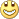 Etkinliğin Adı :Enstrumanlarla konuşma
Amaç : Enstruman kullanma sırasında göz kontağı kurabilme
Enstruman kullanma sırasında el – göz ve iki elin aynı anda koordinasyonunu sağlayabilme.
Enstruman aracılığı ile duygularını ifade edebilme.
Kullanılan Materyal :zilli tef
Çelik üçgen
Davul
Flüt
Uygulama :Çalışmada kullanılacak olan enstrumanlar bir masanın üzerine konur, çocuklara istedikleri bir enstrumanı alabilecekleri söylenir. Her çocuk bir enstruman alır, sesini dinler ve arkadaşlarına dinletir. Herkes enstrumanını dinledikten ve tanıdıktan sonra yarım daire şeklinde oturur, her çocuk enstrumanını önüne koyar.
Eğitimci iki çocuğu çağırır, çocukların biri bir yönden diğeri karşı yönden ellerinde aletleri ile gelirler ve ortada karşılaşırlar.
Eğitimci: “Şimdi,siz yolda yürürken karşılaşıyorsunuz. Çok iyi arkadaşsınız ve birbirinizle konuşacaksınız. Ama ağzınızla ses çıkarmadan, aletlerinizle konuşacaksınız, yani sizin sesiniz aletleriniz olacak,” şeklinde yönerge verir.
Çocuklar bu aşamayı anlayıp başarıyla tamamladıktan sonra şu durumlar verilebilir:
-Birbirinize güzel bir olayı anlatıyorsunuz.
-Birbirinize komik bir şey anlatıyorsunuz.
-Birbirinize kötü bir olayı anlatıyorsunuz.
-Birbirinize korkunç bir olayı anlatıyorsunuz.
(bu seçenekler çoğaltılabilir)Etkinliğin Adı :Uçmak isteyen çocuk.
Amaç :Şarkı öncesi nefes açma ve rahatlama hareketleri ile şarkıya hazırlanabilme.
Kullanılan Materyal :
Uygulama :Eğitimci çocuklara bir öykü anlatır. Öykünün içinde rahatlama ve nefes açma çalışmaları vardır. Bu çalışmalar (hareketler) çocukla birlikte yapılır Hep birlikte ayakta halka olunur.
Siz uçmak isteyen çocuğun öyküsünü hiç duydunuz mu? Şimdi size bu çocuğun öyküsünü anlatmak istiyorum.
BİLGE, tatlı mı tatlı, akıllı mı akıllı, bir o kadar Da meraklı bir kızmış. Ama en büyük merakı, en büyük isteği neymiş biliyor musunuz? UÇMAK. Gece gündüz,oynarken, uyurken, yolda yürürken hep uçmayı düşlermiş
Bir gün güzel bir bahar günü Bilge yine gök yüzüne bakıp hayaller kurarken, aklına bir fikir gelmiş. “Neden bir balona binip uçmayı denemiyorum?” diye düşünmüş. Hemen evlerinin altındaki oyuncakçıya gidip birkaç tane balon almış. Büyük bir heyecanla balonları şişirmeye başlamış. Ama o kadar heyecanlıymış ki,balonlarını bir türlü doğru dürüst şişiremiyormuş. Bilge’ye biraz yardım edelim mi? Haydi hep beraber üfleyelim. (Hep beraber üfleme hareketi yapılır) Bir ses duyuyorum,galiba balonlar patlak. Dinleyin, bakın fıss, fıss. (fıss, fıss)
Bilge kızmış ve balonu yere atmış. O sırada aklına bir şey gelmiş. “Zaten kendi şişirdiğim balonla uçamam ki, bir uçan balon bulmam gerekir.” Diye düşünmüş. Tam bu sırada uzaktan geçen baloncuyu görmüş. Hem de baloncu uçan balonlar satıyormuş. Baloncuya doğru koşmaya başlamış (olduğu yerde koşma hareketi). Baloncu amcanın yanına gelmiş. Ama doğrusu nefes nefese kalmış (kesik kesik nefes alıp verme). Biraz dinlendikten sonra baloncu amcadan tam beş tane balon almış “Artık uçmam için hiçbir engel kalmadı,” diye düşünmüş. Balonları eline almış ve kollarını yukarı doğru uzatmış. Uzatabildiği kadar yukarı uzatmış, ayaklarının üzerinde yükselmiş, yükselmiş (ayakların ucunda yükselerek elleri yukarı doğru uzatma). Ellerini uzattıkça uzatıyormuş; ama gücü kesilmiş ve birden yere doğru eğilmiş (nefes bırakıp, kollar aşağıda, belden eğilme). Tekrar uzanmış (uzanma) eğilmiş (eğilme), uzanmış, uzanmış, uzanmış. Galiba oldu derken,aslında ayaklarını hala yerde olduğunu farketmiş. Bilge, nasıl üzülmüş, size anlatamam. O kadar üzülmüş ki, yanındaki duvarın üzerine oturmuş. Bu işi nasıl yapabileceğini düşünürken yakınlarından geçmekte olan trenin sesi ile kendine gelmiş. Tren çuh, çuh, çuh (çuh, çuh...) sesiyle geçip gitmiş. Trenin arkasından bakarken bahçedeki çiçekleri görmüş. Güzel bir çiçek kokusu insanı her zaman mutlu eder diye düşünmüş. Çiçekleri koklamaya başlamış (derin derin koklama). Ne yazık ki, çiçekler de Bilge’yi mutlu edememiş. Bilge hala mutsuzmuş. Sizce ona ne yapmasını söyleyebiliriz? (çocuklar kendi fikirlerini söyler. Aralarından biri uçak fikrini söylemezse eğitimci bunu hatırlatabilir) Çocuklar, uçağa ne dersiniz? Niye daha önce aklımıza gelmedi. Uçmanın en kolay ve en güzel yolu bu.
Evet, Bilge de aynı bizim gibi, böyle düşünmüş ve koşarak annesine gitmiş. Olanları anlatınca annesi gülmüş ve ona sıkıca sarılmış (kendi kendine sarılma)
“Tabi Bilgeciğim, sen uçmayı bu kadar çok istiyorsan babanla konuşup bir şeyler yapabiliriz. Belki ilk gezimize uçakla gideriz. Hem sana gökyüzündeyken göstermek istediğim o kadar çok şey var ki,” demiş. Ve Bilge’ler ilk gezilerine uçakla gitmişler. Bilge gökyüzünde çok mutlu olmuş ve uçmanın gerçekten çok güzel bir şey olduğuna bir kez daha karar vermiş
NOT: Eğitimci öyküyü anlatırken rahatlama çalışmalarını önce kendisi yaparak model olur. Her çalışma birkaç kez yapılmalıdır. Ancak amacın jimnastik değil, rahatlama ve nefes açma çalışmaları olduğu unutulmamalıdır. Parantez içindeki bilgiler ( hareket ve ses çıkarma) çocuklara uygulatılır.Etkinliğin Adı :Hangisi uzun.
Amaç üzgün nefes alıp – verme davranışını geliştirebilme.
Uzun – kısa kavramını görsel ve işitsel algı yolu ile pekiştirebilme.
Renk kavramını pekiştirebilme.
Kullanılan Materyal :Ayaklı bir pano
Değişik boy ve renklerde kurdeleler
İri delikli boncuklar.
Flüt veya melodika
Uygulama eğişik renk ve boyda kurdelelerin ucuna (kıvrılmaması amacıyla) iri boncuklar geçirilir. Kurdeleler bir panonun alt kısmına iğnelenir.
Eğitimci ve çocuklar panonun önüne, yere yarım daire şeklinde otururlar. Eğitimci, çocuklara hangi kurdelenin en uzun, hangisinin en kısa olduğunu sorar. Çocuklara, “haydi uzun kurdeleyi üfleyelim,” şeklinde yönerge verilir. Daha sonra bir çocuğa, gidip en uzun kurdeleyi almasını ve yerine oturmasını söyler. İkinci bir çocuğa, kalanlar arasından en uzununu almasını söyler. Bu şekilde tüm kurdeleler biter ve her çocuğun bir kurdelesi olur. Her çocuk kurdelesi elinde, daire şeklinde oturur. Her çocuk kurdelesini önüne yere, kendisine paralel gelecek şekilde koyar.
Eğitimci tek tek her çocuğa kurdelesinin üzerinde işaret parmağını sürmesini söyler ve her çocuğun aynı hızla yapması için eliyle rehberlik eder.
Sonra tüm çocuklar aynı anda, aynı hızla ellerini kurdeleleri üzerinde ilerletirler. Eğitimci bazılarının bu işi neden çabuk bitirdiğini sorar. Kurdelelerin uzun – kısa oluşlarına dikkati çeker. Kurdeleleri yan yana getirerek,üst üste koyarak aradaki farkı vurgular.
Daha sonra en uzun ve en kısa kurdeleyi alarak yan yana koyar ve çocuklara “Ben kurdeleler üzerinde elimi yürütürken siz de istediğiniz sesi çıkarın,” der. Uzun kurdele boyunca uzun bir ses, kısa kurdele boyunca kısa bir ses çıktığına, her uygulamadan sonra dikkati çeker.
Bu uygulamadan sonra eğitimci panodaki en uzun ve en kısa kurdeleyi seçer ve çocuklara gösterir. Sonra çocuklara gözlerini kapatmalarını söyler. Bir elini kurdele üzerinde yürütürken bir eliyle flüt çalar. Çocuklara, “ hangi kurdele için flüt çaldım?”, diye sorar. Çocuklar gözlerini açar ve kurdeleyi işaret eder.Etkinliğin Adı :İpteki kuşları sayma
Amaç :Bir, az, çok, hiç kavramlarını atırdedebilme.
Renk ve sayı kavramlarını pekiştirebilme.
İşitsel algı gelişimini destekleyebilme.
Kullanılan Materyal :Vurmalı müzik aleti, örneğin davul
Sınıfta bir ucdan bir uca gerilmiş aynı uzunlukta 4 renk ip
Çeşitli kuş resimleri
Uygulama :Eğitimci davula bir kez vurur ve çocuktan davula vurduğu sayı kadar kuş resmini ( kırmızı ipe) mandalla tutturmasını ister.
Davula üç kez vurur, (örn; mavi ipe) vuruş sayısı kadar kuş resmi asmasını ister.
Davula 7 kez vurur. Vuruş sayısı kadar kuş resmi (sarı ip) mandalla tutturmasını ister.
Çocuklara, “ Şimdi dinleyin; davula kaç kez vurursam,yeşil ipe o sayı kadar kuş resmi asmanızı istiyorum,” der ve davula hiç vurmaz. Çocuklara “ Davula kaç kez vurdum?” Sorusunu sorar ve hiç, “0” kavramını pekiştirir.
Eğitimci daha sonra müzik aletlerini çocuklara dağıtır ve her ipteki kuş sayısı kadar vuruş yapmalarını ister. En son aşamada iplerin üzerinde asılı olan kuş resimlerinin “az”, “çok” oluşları ve ipteki “hiç” kuş olmayışı hakkında konuşulur.